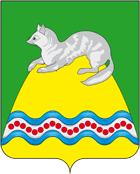 АДМИНИСТРАЦИЯ КРУТОГОРОВСКОГО СЕЛЬСКОГО ПОСЕЛЕНИЯ СОБОЛЕВСКОГО МУНИЦИПАЛЬНОГО РАЙОНА КАМЧАТСКОГО КРАЯ __________________________________________________________________РАСПОРЯЖЕНИЕАДМИНИСТРАЦИИ  КРУТОГОРОВСКОГО СЕЛЬСКОГО ПОСЕЛЕНИЯ« 03 » августа 2018  №   99п. Крутогоровский                 Руководствуясь ст. 17 Федерального закона от 05.04.2013г. № 44-ФЗ «О контрактной системе в сфере закупок товаров, работ, услуг для обеспечения государственных и муниципальных нужд», Порядком формирования, утверждения и ведения планов закупок товаров, работ, услуг для обеспечения нужд  Крутогоровского сельского поселения  утвержденным постановлением  Администрации Крутогоровского сельского поселения  от 22.05.2017 № 30 «Об утверждении Порядка формирования, утверждения и ведения планов закупок товаров, работ, услуг для обеспечения нужд Крутогоровского сельского поселения»1.   Внести изменение в   план закупок товаров, работ, услуг для  обеспечения государственных и муниципальных нужд Крутогоровского сельского поселения  на 2018 года и на плановый период 2019 и 2020 год, утвержденного  распоряжением   главы администрации  Крутогоровского сельского поселения от  03.05.2018 № 56, согласно приложения 1. 2.  Опубликовать новую редакцию плана закупок товаров, работ, услуг для  обеспечения государственных и муниципальных нужд на 2018 год и на плановый период 2019 и 2020 год на официальном сайте в информационно-телекоммуникационной сети «Интернет» www.zakupki.gov.ru, согласно приложению 1. 3.  Контроль за исполнением данного приказа оставляю за собой.Глава администрацииКрутогоровского сельского поселения                                                        Г.Н. ОвчаренкоПриложение №2 к распоряжению № 99 от 03.08.2018 г.  « О внесение изменений в распоряжение администрации   Крутогоровского сельского поселения от 25.04.2018 №54  плана закупок товаров, работ, услуг для обеспечения государственных имуниципальных нужд на 2018 года и на плановый период 2019 и 2020 год»Приложение №1 к распоряжению №  99от 03.08.2018ПЛАН 
закупок товаров, работ, услуг для обеспечения нужд субъекта Российской Федерации и муниципальных нужд на 2018 финансовый год 
и на плановый период 2019 и 2020 годовКодыДата03.08.2018Наименование заказчика (государственного (муниципального) заказчика, бюджетного, автономного учреждения или государственного (муниципального) унитарного предприятия) АДМИНИСТРАЦИЯ КРУТОГОРОВСКОГО СЕЛЬСКОГО ПОСЕЛЕНИЯ СОБОЛЕВСКОГО МУНИЦИПАЛЬНОГО РАЙОНА КАМЧАТСКОГО КРАЯпо ОКПО04159938Наименование заказчика (государственного (муниципального) заказчика, бюджетного, автономного учреждения или государственного (муниципального) унитарного предприятия) АДМИНИСТРАЦИЯ КРУТОГОРОВСКОГО СЕЛЬСКОГО ПОСЕЛЕНИЯ СОБОЛЕВСКОГО МУНИЦИПАЛЬНОГО РАЙОНА КАМЧАТСКОГО КРАЯИНН4107001727Наименование заказчика (государственного (муниципального) заказчика, бюджетного, автономного учреждения или государственного (муниципального) унитарного предприятия) АДМИНИСТРАЦИЯ КРУТОГОРОВСКОГО СЕЛЬСКОГО ПОСЕЛЕНИЯ СОБОЛЕВСКОГО МУНИЦИПАЛЬНОГО РАЙОНА КАМЧАТСКОГО КРАЯКПП410701001Организационно-правовая форма Муниципальные казенные учреждения по ОКОПФ75404Форма собственности Муниципальная собственность по ОКФС14Место нахождения (адрес), телефон, адрес электронной почты Российская Федерация, 684220, Камчатский край, Соболевский р-н, Крутогоровский п, УЛ ЗАВОДСКАЯ, 19 ,7-41536-33067, admksp1@rambler.ruпо ОКТМО30613403101Наименование заказчика, осуществляющего закупки в рамках переданных полномочий государственного заказчика по ОКПОНаименование заказчика, осуществляющего закупки в рамках переданных полномочий государственного заказчика Место нахождения (адрес), телефон, адрес электронной почты по ОКТМО30613403101Вид документа измененный(5) дата внесения изменений03.08.2018Вид документа (базовый – «0», измененный – «1» и далее в порядке возрастания) дата внесения изменений03.08.2018Единица измерения: рубль по ОКЕИ383№ п/пИдентификационный код закупкиЦель осуществления закупкиЦель осуществления закупкиНаименование объекта закупкиПланируемый год размещения извещения, направления приглашения, заключения контракта с единственным поставщиком (подрядчиком, исполнителем)Объем финансового обеспеченияОбъем финансового обеспеченияОбъем финансового обеспеченияОбъем финансового обеспеченияОбъем финансового обеспеченияСроки (периодичность) осуществления планируемых закупокНаличие сведений о закупках в соответствии с пунктом 7 части 2 статьи 17 Федерального закона «О контрактной системе в сфере закупок товаров, работ, услуг для обеспечения государственных и муниципальных нужд» («да» или «нет»)Сведения об обязательном общественном обсуждении («да» или «нет»)Обоснование внесения изменений№ п/пИдентификационный код закупкинаименование мероприятия государственной программы субъекта Российской Федерации (в том числе муниципальной программы) либо непрограммные направления деятельности (функции, полномочия)ожидаемый результат реализации мероприятия государственной программы субъекта Российской ФедерацииНаименование объекта закупкиПланируемый год размещения извещения, направления приглашения, заключения контракта с единственным поставщиком (подрядчиком, исполнителем)всегов том числе планируемые платежив том числе планируемые платежив том числе планируемые платежив том числе планируемые платежиСроки (периодичность) осуществления планируемых закупокНаличие сведений о закупках в соответствии с пунктом 7 части 2 статьи 17 Федерального закона «О контрактной системе в сфере закупок товаров, работ, услуг для обеспечения государственных и муниципальных нужд» («да» или «нет»)Сведения об обязательном общественном обсуждении («да» или «нет»)Обоснование внесения изменений№ п/пИдентификационный код закупкинаименование мероприятия государственной программы субъекта Российской Федерации (в том числе муниципальной программы) либо непрограммные направления деятельности (функции, полномочия)ожидаемый результат реализации мероприятия государственной программы субъекта Российской ФедерацииНаименование объекта закупкиПланируемый год размещения извещения, направления приглашения, заключения контракта с единственным поставщиком (подрядчиком, исполнителем)всегона текущий финансовый годна плановый периодна плановый периодпоследующие годыСроки (периодичность) осуществления планируемых закупокНаличие сведений о закупках в соответствии с пунктом 7 части 2 статьи 17 Федерального закона «О контрактной системе в сфере закупок товаров, работ, услуг для обеспечения государственных и муниципальных нужд» («да» или «нет»)Сведения об обязательном общественном обсуждении («да» или «нет»)Обоснование внесения изменений№ п/пИдентификационный код закупкинаименование мероприятия государственной программы субъекта Российской Федерации (в том числе муниципальной программы) либо непрограммные направления деятельности (функции, полномочия)ожидаемый результат реализации мероприятия государственной программы субъекта Российской ФедерацииНаименование объекта закупкиПланируемый год размещения извещения, направления приглашения, заключения контракта с единственным поставщиком (подрядчиком, исполнителем)всегона текущий финансовый годна первый годна второй годпоследующие годыСроки (периодичность) осуществления планируемых закупокНаличие сведений о закупках в соответствии с пунктом 7 части 2 статьи 17 Федерального закона «О контрактной системе в сфере закупок товаров, работ, услуг для обеспечения государственных и муниципальных нужд» («да» или «нет»)Сведения об обязательном общественном обсуждении («да» или «нет»)Обоснование внесения изменений1234567891011121314151183410700172741070100100120000000244Основное мероприятие "Ремонт автодорог (проездов) общего пользования и внутридомовых территорий (проезды, тротуары, парковки)"Устройство тротуарных дорожек Устройство тротуарных дорожек Крутогоровского сельского поселения Соболевского муниципального района Камчатского края20182 283 144.702 283 144.700.000.000.00Срок осуществления закупки с 13.08.2018 по 31.12.2018 
Другая
периодичность не предусмотренаНет нетПриведение планов закупок в соответствие с утвержденными изменениями целей осуществления закупок, определенных с учетом положений статьи 13 Федерального закона и установленных в соответствии со статьей 19 Федерального закона требований к закупаемым товарам, работам, услугам (в том числе предельной цены товаров, работ, услуг) и нормативных затрат на обеспечение функций государственных органов, органов управления территориальными государственными внебюджетными фондами, муниципальных органов и подведомственных им казенных учреждений2183410700172741070100100010000000244Основное мероприятие "Ремонт автодорог (проездов) общего пользования и внутридомовых территорий (проезды, тротуары, парковки)"ремонт автодороги сельского поселенияРемонт дороги (средний), п. Крутогоровский, Соболевский район, Камчатский край20182 821 218.752 821 218.750.000.000.00Срок осуществления закупки с 01.05.2018 по 30.11.2018 
Другая
периодичность не предусмотренаНет нетИзменение закупки 
Использование в соответствии с законодательством Российской Федерации экономии, полученной при осуществлении закупок3183410700172741070100100110002892244Основное мероприятие «Приобретение строительной- дорожной и коммунальной техники, устройство площадок под установку мусорных контейнеров, приобретение мусорных контейнеров»поставка бульдозера для нужд сельского поселенияПоставка бульдозера20188 000 000.008 000 000.000.000.000.00Срок осуществления закупки с 25.07.2018 по 31.12.2018 
Другая
периодичность не предусмотренаНет нетПриведение планов закупок в соответствие с законами субъектов Российской Федерации о внесении изменений в законы субъектов Российской Федерации о бюджетах субъектов Российской Федерации на текущий финансовый год (текущий финансовый год и плановый период), законами субъектов Российской Федерации о внесении изменений в законы о бюджетах территориальных государственных внебюджетных фондов и муниципальными правовыми актами о внесении изменений в муниципальные правовые акты о местных бюджетах на текущий финансовый год (текущий финансовый год и плановый период)4183410700172741070100100100004299244Развитие массовой физической культуры и спорта в Соболевском муниципальном районе Камчатского краяустройство хоккейной коробкиУстройство универсальной спортивной площадки (хоккейной коробки) с размерами 15х30м, R-3.75м20183 498 846.283 498 846.280.000.000.00Срок осуществления закупки с 25.07.2018 по 31.12.2018 
Другая
периодичность не предусмотренаНет нетПриведение планов закупок в соответствие с законами субъектов Российской Федерации о внесении изменений в законы субъектов Российской Федерации о бюджетах субъектов Российской Федерации на текущий финансовый год (текущий финансовый год и плановый период), законами субъектов Российской Федерации о внесении изменений в законы о бюджетах территориальных государственных внебюджетных фондов и муниципальными правовыми актами о внесении изменений в муниципальные правовые акты о местных бюджетах на текущий финансовый год (текущий финансовый год и плановый период)5183410700172741070100100020000000244Ремонт ветхих и аварийных сетейпроведение ремонта ветхих водопроводных сетей в п. Крутогоровский Ремонт магистрального водопровода ХВС, Крутогоровского сельского поселения, Соболевского муниципального района Камчатского края20183 773 001.673 773 001.670.000.000.00Срок осуществления закупки с 29.05.2018 по 30.11.2018 
Другая
периодичность не предусмотренаНет нетИзменение закупки 
Приведение планов закупок в соответствие с утвержденными изменениями целей осуществления закупок, определенных с учетом положений статьи 13 Федерального закона и установленных в соответствии со статьей 19 Федерального закона требований к закупаемым товарам, работам, услугам (в том числе предельной цены товаров, работ, услуг) и нормативных затрат на обеспечение функций государственных органов, органов управления территориальными государственными внебюджетными фондами, муниципальных органов и подведомственных им казенных учреждений6183410700172741070100100060000000244расходы на содержание органов местного самоуправления, выполнение полномочий органов местного самоуправленияпоставка электрической энергииЭлектроснабжение (купля-продажа электрической энергии)2018126 540.00126 540.000.000.000.00Срок осуществления закупки с 01.01.2018 по 31.12.2018 
Другая
Круглосуточно в рамках подачи электроэнергии в здание администрации, в рамках подачи уличного освещения - согласно условиям контрактаНет нетИзменение закупки 
Приведение планов закупок в соответствие с утвержденными изменениями целей осуществления закупок, определенных с учетом положений статьи 13 Федерального закона и установленных в соответствии со статьей 19 Федерального закона требований к закупаемым товарам, работам, услугам (в том числе предельной цены товаров, работ, услуг) и нормативных затрат на обеспечение функций государственных органов, органов управления территориальными государственными внебюджетными фондами, муниципальных органов и подведомственных им казенных учреждений7183410700172741070100100090000000244выполнение вопросов местного значения сельских поселений поставка электрической энергии для нужд уличного освещения п. КрутогоровскийЭлектроснабжение для нужд уличного освещения (купля-продажа электроэнергии)20180.000.000.000.000.00Срок осуществления закупки с 01.01.2018 по 31.12.2018 
Другая
В течение годаНет нетОтмена закупки 
Приведение планов закупок в соответствие с утвержденными изменениями целей осуществления закупок, определенных с учетом положений статьи 13 Федерального закона и установленных в соответствии со статьей 19 Федерального закона требований к закупаемым товарам, работам, услугам (в том числе предельной цены товаров, работ, услуг) и нормативных затрат на обеспечение функций государственных органов, органов управления территориальными государственными внебюджетными фондами, муниципальных органов и подведомственных им казенных учреждений8183410700172741070100100080000000244Основное мероприятие: Мероприятия, связанные с обращением с отходами производства и потребленияЛиквидация несанкционированных свалок на территории Крутогоровского сельского поселенияЛиквидация несанкционированных свалок 20181 786 702.001 786 702.000.000.000.00Срок осуществления закупки с 01.06.2018 по 30.11.2018 
Другая
Срок выполнения работ по 30 октября 2018 годаНет нет9183410700172741070100100070000000244расходы на содержание органов местного самоуправленияпоставка холодной питьевой водыХолодное водоснабжение20188 500.008 500.000.000.000.00Срок осуществления закупки с 01.01.2018 по 31.12.2018 
Другая
Круглосуточно в течение годаНет нет10183410700172741070100100050000000244расходы на содержание органов местного самоуправленияпоставка тепловой энергииТеплоснабжение2018526 920.00526 920.000.000.000.00Срок осуществления закупки с 01.01.2018 по 31.12.2018 
Другая
Круглосуточно в течение отопительного периодаНет нет11183410700172741070100100030000000244Мероприятия связанные с обращением с отходами производства и потребленияпроектная документация на строительство объекта под размещения твердых бытовых отходовРазработка проектной документации на строительство объекта под размещения твердых бытовых отходов20182 000 000.002 000 000.000.000.000.00Срок осуществления закупки с 01.06.2018 по 30.11.2018 
Другая
Срок выполнения работ по 30 октября 2018 годаНет нет12183410700172741070100100040000000000Товары, работы или услуги на сумму, не превышающую 100 тыс. руб. (п.4 ч.1 ст.93 Федерального закона №44-ФЗ)20184 889 228.404 889 228.400.000.000.00Срок осуществления закупки с 01.01.2018 по 31.12.2018 
Другая
в течение года по мере необходимостиИзменение закупки 
Приведение планов закупок в соответствие с утвержденными изменениями целей осуществления закупок, определенных с учетом положений статьи 13 Федерального закона и установленных в соответствии со статьей 19 Федерального закона требований к закупаемым товарам, работам, услугам (в том числе предельной цены товаров, работ, услуг) и нормативных затрат на обеспечение функций государственных органов, органов управления территориальными государственными внебюджетными фондами, муниципальных органов и подведомственных им казенных учрежденийВ том числе по коду бюджетной классификации 93201045500010110244В том числе по коду бюджетной классификации 93201045500010110244В том числе по коду бюджетной классификации 93201045500010110244В том числе по коду бюджетной классификации 93201045500010110244В том числе по коду бюджетной классификации 93201045500010110244В том числе по коду бюджетной классификации 932010455000101102441 715 590.001 715 590.000.000.000.00В том числе по коду бюджетной классификации 93205025500070060244В том числе по коду бюджетной классификации 93205025500070060244В том числе по коду бюджетной классификации 93205025500070060244В том числе по коду бюджетной классификации 93205025500070060244В том числе по коду бюджетной классификации 93205025500070060244В том числе по коду бюджетной классификации 93205025500070060244500 000.00500 000.000.000.000.00В том числе по коду бюджетной классификации 93205025500010240244В том числе по коду бюджетной классификации 93205025500010240244В том числе по коду бюджетной классификации 93205025500010240244В том числе по коду бюджетной классификации 93205025500010240244В том числе по коду бюджетной классификации 93205025500010240244В том числе по коду бюджетной классификации 9320502550001024024435 040.0035 040.000.000.000.00В том числе по коду бюджетной классификации 93201135500010130242В том числе по коду бюджетной классификации 93201135500010130242В том числе по коду бюджетной классификации 93201135500010130242В том числе по коду бюджетной классификации 93201135500010130242В том числе по коду бюджетной классификации 93201135500010130242В том числе по коду бюджетной классификации 93201135500010130242265 000.00265 000.000.000.000.00В том числе по коду бюджетной классификации 93205035500070040244В том числе по коду бюджетной классификации 93205035500070040244В том числе по коду бюджетной классификации 93205035500070040244В том числе по коду бюджетной классификации 93205035500070040244В том числе по коду бюджетной классификации 93205035500070040244В том числе по коду бюджетной классификации 932050355000700402448 100 000.008 100 000.000.000.000.00В том числе по коду бюджетной классификации 93201045500010110242В том числе по коду бюджетной классификации 93201045500010110242В том числе по коду бюджетной классификации 93201045500010110242В том числе по коду бюджетной классификации 93201045500010110242В том числе по коду бюджетной классификации 93201045500010110242В том числе по коду бюджетной классификации 93201045500010110242178 000.00178 000.000.000.000.00В том числе по коду бюджетной классификации 93205035500010240244В том числе по коду бюджетной классификации 93205035500010240244В том числе по коду бюджетной классификации 93205035500010240244В том числе по коду бюджетной классификации 93205035500010240244В том числе по коду бюджетной классификации 93205035500010240244В том числе по коду бюджетной классификации 93205035500010240244411 000.00411 000.000.000.000.00В том числе по коду бюджетной классификации 93205025500040060244В том числе по коду бюджетной классификации 93205025500040060244В том числе по коду бюджетной классификации 93205025500040060244В том числе по коду бюджетной классификации 93205025500040060244В том числе по коду бюджетной классификации 93205025500040060244В том числе по коду бюджетной классификации 932050255000400602442 404 202.002 404 202.000.000.000.00В том числе по коду бюджетной классификации 93202035500051180244В том числе по коду бюджетной классификации 93202035500051180244В том числе по коду бюджетной классификации 93202035500051180244В том числе по коду бюджетной классификации 93202035500051180244В том числе по коду бюджетной классификации 93202035500051180244В том числе по коду бюджетной классификации 9320203550005118024467 500.0067 500.000.000.000.00В том числе по коду бюджетной классификации 93203105500010280244В том числе по коду бюджетной классификации 93203105500010280244В том числе по коду бюджетной классификации 93203105500010280244В том числе по коду бюджетной классификации 93203105500010280244В том числе по коду бюджетной классификации 93203105500010280244В том числе по коду бюджетной классификации 9320310550001028024420 000.0020 000.000.000.000.00В том числе по коду бюджетной классификации 93204095500010210244В том числе по коду бюджетной классификации 93204095500010210244В том числе по коду бюджетной классификации 93204095500010210244В том числе по коду бюджетной классификации 93204095500010210244В том числе по коду бюджетной классификации 93204095500010210244В том числе по коду бюджетной классификации 932040955000102102441 745 223.521 745 223.520.000.000.00В том числе по коду бюджетной классификации 93204095500070040244В том числе по коду бюджетной классификации 93204095500070040244В том числе по коду бюджетной классификации 93204095500070040244В том числе по коду бюджетной классификации 93204095500070040244В том числе по коду бюджетной классификации 93204095500070040244В том числе по коду бюджетной классификации 932040955000700402443 700 000.003 700 000.000.000.000.00В том числе по коду бюджетной классификации 93205035500010200244В том числе по коду бюджетной классификации 93205035500010200244В том числе по коду бюджетной классификации 93205035500010200244В том числе по коду бюджетной классификации 93205035500010200244В том числе по коду бюджетной классификации 93205035500010200244В том числе по коду бюджетной классификации 9320503550001020024496 000.0096 000.000.000.000.00В том числе по коду бюджетной классификации 93205025500070040244В том числе по коду бюджетной классификации 93205025500070040244В том числе по коду бюджетной классификации 93205025500070040244В том числе по коду бюджетной классификации 93205025500070040244В том числе по коду бюджетной классификации 93205025500070040244В том числе по коду бюджетной классификации 932050255000700402443 087 100.003 087 100.000.000.000.00В том числе по коду бюджетной классификации 93205015500010180244В том числе по коду бюджетной классификации 93205015500010180244В том числе по коду бюджетной классификации 93205015500010180244В том числе по коду бюджетной классификации 93205015500010180244В том числе по коду бюджетной классификации 93205015500010180244В том числе по коду бюджетной классификации 932050155000101802441 030 938.331 030 938.330.000.000.00В том числе по коду бюджетной классификации 93205025500010170244В том числе по коду бюджетной классификации 93205025500010170244В том числе по коду бюджетной классификации 93205025500010170244В том числе по коду бюджетной классификации 93205025500010170244В том числе по коду бюджетной классификации 93205025500010170244В том числе по коду бюджетной классификации 932050255000101702442 211 661.672 211 661.670.000.000.00В том числе по коду бюджетной классификации 93201135500010130244В том числе по коду бюджетной классификации 93201135500010130244В том числе по коду бюджетной классификации 93201135500010130244В том числе по коду бюджетной классификации 93201135500010130244В том числе по коду бюджетной классификации 93201135500010130244В том числе по коду бюджетной классификации 93201135500010130244648 000.00648 000.000.000.000.00В том числе по коду бюджетной классификации 93508015500070040244В том числе по коду бюджетной классификации 93508015500070040244В том числе по коду бюджетной классификации 93508015500070040244В том числе по коду бюджетной классификации 93508015500070040244В том числе по коду бюджетной классификации 93508015500070040244В том числе по коду бюджетной классификации 935080155000700402443 498 846.283 498 846.280.000.000.00Итого для осуществления закупок Итого для осуществления закупок Итого для осуществления закупок Итого для осуществления закупок Итого для осуществления закупок Итого для осуществления закупок 29 714 101.8029 714 101.800.000.000.00Ответственный исполнительГЛАВА КРУТОГОРОВСКОГО СЕЛЬСКОГО ПОСЕЛЕНИЯ СОБОЛЕВСКОГО МУНИЦИПАЛОВЧАРЕНКО ГАЛИНА НИКОЛАЕВНАОтветственный исполнитель(должность)(подпись)(расшифровка подписи)Форма обоснования закупок товаров, работ и услуг для обеспечения государственных 
и муниципальных нужд при формировании и утверждении плана закупокВид документа (базовый (0), измененный (порядковый код изменения)) 
измененный(5) изменения5№ п/пИдентификационный код закупкиНаименование объекта и (или) объектов закупкиНаименование государственной программы или программы субъекта Российской Федерации, муниципальной программы (в том числе целевой программы, ведомственной целевой программы, иного документа стратегического и программно-целевого планирования) в случае, если закупка планируется в рамках указанной программыНаименование мероприятия государственной программы или программы субъекта Российской Федерации, муниципальной программы (в том числе целевой программы, ведомственной целевой программы, иного документа стратегического и программно-целевого планирования), наименование функции, полномочия государственного органа, органа управления государственным внебюджетным фондом, муниципального органа и (или) наименование международного договора Российской ФедерацииОбоснование соответствия объекта и (или) объектов закупки мероприятию государственной (муниципальной) программы, функциям, полномочиям и (или) международному договору Российской ФедерацииПолное наименование, дата принятия и номер утвержденных в соответствии со статьей 19 Федерального закона "О контрактной системе в сфере закупок товаров, работ, услуг для обеспечения государственных и муниципальных нужд" нормативных правовых (правовых) актов, устанавливающих требования к отдельным видам товаров, работ и услуг (в том числе предельные цены товаров, работ и услуг) и (или) к определению нормативных затрат на обеспечение функций, полномочий государственных органов, органов управления государственными внебюджетными фондами, муниципальных органов, в том числе подведомственных указанным органам казенных учреждений, или указание на отсутствие такого акта для соответствующего объекта и (или) соответствующих объектов закупки12345671183410700172741070100100120000000244Устройство тротуарных дорожек Крутогоровского сельского поселения Соболевского муниципального района Камчатского краяМуниципальная программа Соболевского муниципального района «Энергоэффективность, развитие энергетики и коммунального хозяйства, обеспечение жителей Соболевского муниципального района Камчатского края коммунальными услугам и услугами по благоустройству территорий»Основное мероприятие "Ремонт автодорог (проездов) общего пользования и внутридомовых территорий (проезды, тротуары, парковки)"выполнение вопросов местного значения сельских поселений в отношении автомобильных дорог местного значения в границах населенных пунктов поселения2183410700172741070100100010000000244Ремонт дороги (средний), п. Крутогоровский, Соболевский район, Камчатский крайМуниципальная программа Соболевского муниципального района «Энергоэффективность, развитие энергетики и коммунального хозяйства, обеспечение жителей Соболевского муниципального района Камчатского края коммунальными услугам и услугами по благоустройству территорий»Основное мероприятие "Ремонт автодорог (проездов) общего пользования и внутридомовых территорий (проезды, тротуары, парковки)"выполнение вопросов местного значения сельских поселений в отношении автомобильных дорог местного значения в границах населенных пунктов поселения3183410700172741070100100110002892244Поставка бульдозераМуниципальная программа Соболевского муниципального района «Энергоэффективность, развитие энергетики и коммунального хозяйства, обеспечение жителей Соболевского муниципального района Камчатского края коммунальными услугами и услугами по благоустройству территорий» Подпрограмма « Благоустройство территорий Соболевского муниципального района Камчатского края»Основное мероприятие «Приобретение строительной- дорожной и коммунальной техники, устройство площадок под установку мусорных контейнеров, приобретение мусорных контейнеров»исполнение вопросов местного значения сельским поселением4183410700172741070100100100004299244Устройство универсальной спортивной площадки (хоккейной коробки) с размерами 15х30м, R-3.75мМуниципальная программа Соболевского муниципального района "Физическая культура , спорт, молодежная политика, отдых, оздоровление и занятость детей и молодежи в Соболевском муниципальном районе Камчатского края на 2014-2020гг." Подпрограмма "Развитие массовой физической культуры и спорта в Соболевском муниципальном районе Камчатского края"Развитие массовой физической культуры и спорта в Соболевском муниципальном районе Камчатского краяисполнение вопросов местного самоуправления 5183410700172741070100100020000000244Ремонт магистрального водопровода ХВС, Крутогоровского сельского поселения, Соболевского муниципального района Камчатского краяМуниципальная программа Соболевского муниципального района «Энергоэффективность, развитие энергетики и коммунального хозяйства, обеспечение жителей Соболевского муниципального района Камчатского края коммунальными услугам и услугами по благоустройству территорий»Ремонт ветхих и аварийных сетейвыполнение вопросов местного значения сельских поселений по организации в границах поселения водоснабжения населения6183410700172741070100100060000000244Электроснабжение (купля-продажа электрической энергии)расходы на содержание органов местного самоуправления, выполнение полномочий органов местного самоуправлениярасходы на содержание органов местного самоуправления, выполнение полномочий органов местного самоуправления7183410700172741070100100090000000244Электроснабжение для нужд уличного освещения (купля-продажа электроэнергии)выполнение вопросов местного значения сельских поселений выполнение вопросов местного значения сельских поселений 8183410700172741070100100080000000244Ликвидация несанкционированных свалок Муниципальной программе Соболевского муниципального района " Охрана окружающей среды, воспроизводство и использование природных ресурсов в Соболевском муниципальном районе Камчатского края на 2014-2020 гг" Основное мероприятие: Мероприятия, связанные с обращением с отходами производства и потреблениявыполнение вопросов местного значения сельских поселений 9183410700172741070100100070000000244Холодное водоснабжениерасходы на содержание органов местного самоуправлениярасходы на содержание органов местного самоуправления10183410700172741070100100050000000244Теплоснабжениерасходы на содержание органов местного самоуправлениярасходы на содержание органов местного самоуправления11183410700172741070100100030000000244Разработка проектной документации на строительство объекта под размещения твердых бытовых отходовМуниципальная программа Соболевского муниципального района " Охрана окружающей среды, воспроизводство и использование природных ресурсов в Соболевском муниципальном районе Камчатского края на 2014-2020 гг" Мероприятия связанные с обращением с отходами производства и потреблениявыполнение вопросов местного значения сельских поселений по организации деятельности по сбору и транспортированию твердых коммунальных отходов12183410700172741070100100040000000000Товары, работы или услуги на сумму, не превышающую 100 тыс. руб. (п.4 ч.1 ст.93 Федерального закона №44-ФЗ)Муниципальная программа Соболевского муниципального района «Энергоэффективность, развитие энергетики и коммунального хозяйства, обеспечение жителей Соболевского муниципального района Камчатского края коммунальными услугам и услугами по благоустройству территорий», Муниципальная программа Соболевского муниципального района «Управление муниципальными финансами Соболевского муниципального района »благоустройство сельских поселений, вопросы местного значениявыполнение полномочий органов местного самоуправления